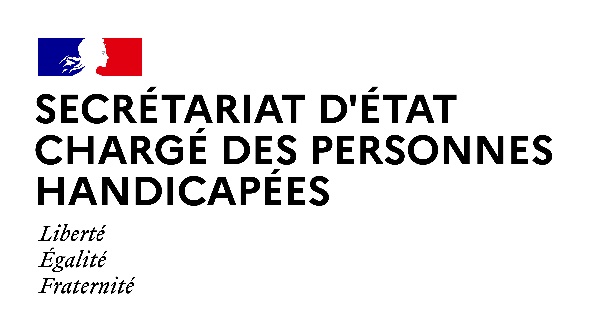 AGENDAAgenda prévisionnel de Madame Sophie CLUZELdu LUNDI 24 JANVIER au VENDREDI 28 JANVIER 2022Paris, le 24 janvier 2022LUNDI 24 JANVIER 202210h00 : Echanges sur l’évaluation de la qualité des Etablissements et Services Médico-Sociaux avec les associations en présence de M. Thomas WANECQ, Directeur Général de la Haute Autorité de Santé (HAS), de Christian SAOUT, Président de la Commission Sociale et Médico-Sociale de la HAS, de Mme Virginie MAGNANT, Directrice de la Caisse nationale de solidarité pour l'autonomie (CNSA), de Mme Claire COMPAGNON, Déléguée Interministérielle à la stratégie nationale pour l’Autisme (DIA) et de Mme Florence ALLOT, adjointe à Directrice générale de la cohésion sociale (DGCS) (Visioconférence)11h00 : Déplacement à la Maison Départementale des Personnes Handicapées de la Seine-Saint-Denis (Bobigny - 93)14h00 : Entretien avec M. Nicolas SCHMIT, Commissaire européen à l’emploi et aux droits sociaux (Visioconférence)16h30 : Comité National de Suivi de l’Université Inclusive avec Mme Frédérique VIDAL, Ministre de l’Enseignement supérieur, de la Recherche et l’Innovation (Ministère de l’Enseignement supérieur, de la recherche et de l’innovation – Paris 5ème)MARDI 25 JANVIER 202211h15 : Entretien avec Mme Virginie LASSERRE, Directrice générale de la cohésion sociale (DGCS), Mme Virginie MAGNANT, Directrice de la Caisse nationale de solidarité pour l'autonomie (CNSA), Mme Céline POULET, Secrétaire Générale du Comité Interministériel du Handicap (CIH) et Mme Claire COMPAGNON, Déléguée Interministérielle à la stratégie nationale pour l’Autisme (DIA)             (Visioconférence)14h00: Entretien avec M. Denis PIVETEAU, Président de la 5ème chambre de la section du contentieux du Conseil d’Etat et M. Jean-Philippe VINQUANT, Inspecteur général des Affaires Sociales	(Secrétariat d’Etat chargé des personnes handicapées)15h00 : Questions au Gouvernement (Assemblée Nationale)18h15 : Entretien avec Mme Elisabeth BORNE, ministre du Travail, de l’Emploi et de l’Insertion et Monsieur Christophe ROTH, Président de l’AGEFIPH (Association de gestion du fonds pour l’insertion professionnelle des personnes handicapées) (Ministère du Travail, de l’Emploi et de l’Insertion – Paris 7ème)MERCREDI 26 JANVIER 202208h30 : Echange avec les Directeurs de l’Offre de Santé et en faveur de l’Autonomie (DOSA)	(Visioconférence)10h30 : Conseil des Ministres	(Palais de l’Elysée)13h00 : Réunion avec M. Axel DUMAS, PDG du Groupe HERMES, Mme Valérie CRAND, directrice prévention et responsabilité sociale et M. Olivier FOURNIER, Président de la fondation d’entreprise Hermès. 15h00 : Questions au Gouvernement (Sénat)JEUDI 27 JANVIER 202210h00 : Déplacement dans le cadre de la Semaine Olympique et Paralympique à l’Institut Robert Merle d’Aubigné de Valenton puis à l’école élémentaire Jules Ferry de Villeneuve-Saint-Georges avec Mme Roxana MARACINEANU, Ministre déléguée chargée des Sports, Monsieur Tony ESTANGUET, Président de Paris 2024 et Mme Marie Amélie LEFUR, Présidente du Comité Paralympique et Sportif Français.               (Valenton - 94)VENDREDI 28 JANVIER 202210h00 : Déplacement à Annecy             (Annecy - 74)Contact presse : 
seph.communication@pm.gouv.fr